ПРОЕКТ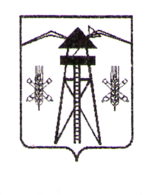 АДМИНИСТРАЦИЯ ВЛАДИМИРСКОГО СЕЛЬСКОГО ПОСЕЛЕНИЯЛАБИНСКОГО РАЙОНАПОСТАНОВЛЕНИЕот________________                         № ________                     ст-ца ВладимирскаяОб утверждении порядка формирования и ведения реестра семейных (родовых) захоронений на общественных кладбищах Владимирского сельского поселения Лабинского районаВ соответствии со статьей 21 Федерального закона от 12 января1996 года 8-ФЗ «О погребении в похоронном деле», Федеральным законом от 6 октября 2003 года № 131-ФЗ «Об общих принципах организации местного самоуправления в Российской Федерации», частью 5 статьи 22 Закона Краснодарского края от 4 февраля 2004 года № 666-КЗ «О погребении и похоронном деле в Краснодарском крае» п о с т а н о в л я ю: 1. Утвердить порядок формирования и ведения реестра семейных (родовых) захоронений на общественных кладбищах Владимирского сельского поселения Лабинского района (прилагается).2. Главному специалисту администрации Владимирского сельского поселения Лабинского района (Мовсесян Ю.Ю.) обеспечить обнародование и размещение настоящего постановления на официальном сайте администрации Владимирского сельского поселения Лабинского района в информационно-телекоммуникационной сети «Интернет».3. Контроль за выполнением настоящего постановления оставляю за собой. 4. Постановление вступает в силу со дня его официального обнародования.Глава администрацииВладимирского сельского поселенияЛабинского района                                                                            И.В. ТараськоваЛИСТ СОГЛАСОВАНИЯпроекта постановления администрацииВладимирского сельского поселения Лабинского районаот ______________ № ________«Об утверждении порядка формирования и ведения реестра семейных (родовых) захоронений на общественных кладбищах Владимирского сельского поселения Лабинского района»Проект подготовлен и внесен:Главный специалистадминистрации	 							        Ю.Ю. МовсесянПроект согласован:Начальник общего отделаадминистрации		 						        О.С. ЗенинаЗаявка на рассылку: Лабинская межрайонная прокуратура.Заявку составил:Главный специалист администрации                                           Ю.Ю. МовсесянПриложениеУТВЕРЖДЕНпостановлением администрации Владимирского сельского поселения Лабинского районаот ____________ № ____ПОРЯДОКформирования и ведения реестра семейных (родовых) захоронений на общественных кладбищах Владимирского сельского поселения Лабинского района1. ОБЩИЕ ПОЛОЖЕНИЯ1.1. Порядок формирования и ведения реестра семейных (родовых) захоронений на общественных кладбищах Владимирского сельского поселения Лабинского района (далее — Порядок) разработан в целях реализации полномочий органов местного самоуправления в области организации ритуальных услуг и содержания мест захоронения в соответствии с Федеральными законами от 6 октября 2003 года № 131 -ФЗ «Об общих принципах организации местного самоуправления в Российской Федерации», от 12 января 1996 года  8-ФЗ «О погребении и похоронном деле», Законом Краснодарского края от 4 февраля 2004 года № 666-КЗ «О погребении и похоронном деле в Краснодарском крае» и регулирует отношения, связанные с учетом земельных участков, выделенных под семейные (родовые) захоронения. 1.2. Порядок устанавливает:- формы листов реестра семейных захоронений на общественных кладбищах Владимирского сельского поселения Лабинского района (прилагаются);- правила внесения в листы реестра записей о регистрации семейного (родового) захоронения;- правила внесения в листы реестра изменений.1.3. Реестр представляет собой совокупность записей, выполненных по установленной настоящим Порядком форме и содержащих сведения о резервировании участков земли на общественных кладбищах для создания семейных (родовых) захоронений (далее - записи). 1.4. Ведение реестра осуществляется путем внесения записей о резервировании (закреплении) участков земли на общественных кладбищах Владимирского сельского поселения Лабинского района для создания семейных (родовых) захоронений по установленной форме (приложение к настоящему Порядку), а также путем внесения в записи реестра соответствующих изменений.2. ВНЕСЕНИЕ В РЕЕСТР СВЕДЕНИЙ О РЕЗЕРВИРОВАНИИЗЕМЕЛЬНОГО УЧАСТКА ДЛЯ СОЗДАНИЯ СЕМЕЙНОГО(РОДОВОГО) ЗАХОРОНЕНИЯ 2.1. Основанием для внесения в реестр семейных захоронений на общественных кладбищах Владимирского сельского поселения Лабинского района являются распоряжение главы администрации Владимирского сельского поселения Лабинского района (далее - решение о резервировании) и внесение платежа за резервирование места семейного (родового) захоронения.Стоимость резервирования места семейного (родового) захоронения утверждается Советом Владимирского сельского поселения Лабинского района.Решение о резервировании места для семейного (родового) захоронения под будущее погребение выдается сроком на 10 лет до момента первого погребения. В случае, если в зарезервированное место захоронения в течение указанного срока ни одно погребение произведено не было – резервирование проводится повторно с внесением платежа за резервирование в установленном размере. 2.2. Внесение записей в реестр осуществляется не позднее трех дней со дня принятия решения о резервировании и внесения платежа за резервирование места для семейного (родового) захоронения.2.3. В реестре, при регистрации земельного участка, зарезервированного под семейное (родовое) захоронение, указываются: регистрационный номер, наименование кладбища, на территории которого оно зарезервировано, размер и место расположения участка, фамилия, имя и отчество лица, за которым зарегистрировано семейное захоронение, дата внесения в реестр учетной записи, номер удостоверения о семейном (родовом) захоронении, дата выдачи удостоверения.3. ВНЕСЕНИЕ ИЗМЕНЕНИЙ В ЗАПИСИ РЕЕСТРА3.1. При внесении изменений в реестр семейных (родовых) захоронений на общественных кладбищах Владимирского сельского поселения Лабинского района вносятся сведения:- о признании резервирования участка под семейное (родовое) захоронение недействительным;- об изменении лица, ответственного за семейное (родовое) захоронение;- об изменении места расположения участка, отведенного под семейное (родовое) захоронение, в случае, если не было произведено ни одного погребения;- об изменении размера участка, отведенного под семейное (родовое) захоронение;- об исправлении очевидных и технических ошибок в записях реестра;- о других изменениях.4. ХРАНЕНИЕ ЛИСТОВ РЕЕСТРА И ДОСТУПК СОДЕРЖАЩИМСЯ В НИХ СВЕДЕНИЯМ4.1. Листы реестра, содержащие сведения о регистрации земельного участка для создания семейного (родового) захоронения, хранятся администрации Владимирского сельского поселения Лабинского района в местах, недоступных для посторонних лиц, и в условиях, обеспечивающих предотвращение хищения, утраты, искажения, подделки содержащейся в них информации.Листы реестра хранятся в администрации Владимирского сельского поселения Лабинского района в течении пяти лет, после чего подлежат передаче на архивное хранение в муниципальный архив муниципального образования Лабинский район.Главный специалист администрации                                              Ю.Ю. МовсесянПриложение № 1к Порядку формирования и ведения реестра семейных (родовых) захоронений на общественных кладбищах Владимирского сельского поселения Лабинского района РЕЕСТРсемейных (родовых) захоронений на общественных кладбищах Владимирского сельского поселения Лабинского районаГлавный специалист администрации                                           Ю.Ю. МовсесянПриложение № 2к Порядку формирования и ведения реестра семейных (родовых) захоронений на общественных кладбищах Владимирского сельского поселения Лабинского района ФОРМАЛИСТвнесения изменений в реестр семейных (родовых) захороненийна общественных кладбищах Владимирского сельскогопоселения Лабинского районаИзменения № _________к регистрационному номеру ____________________________________________________________________________________________________________________________________________________________________________________________________________________________________________________________________________________________________________________________________________________________________________________________________________________________________________________________________________________________________________________________________________________________________________________________________________Главный специалист администрации                                           Ю.Ю. МовсесянРегистрационный номер Наименование кладбищаРазмер участкаМесто распоряжения участкаДата внесения в реестр записиНомер удостоверения о семейном (родовом) захороненииДата выдачи удостоверения о захороненииФ.И.О. лица, на которое зарегистрировано семейное (родовое) захоронение12345678